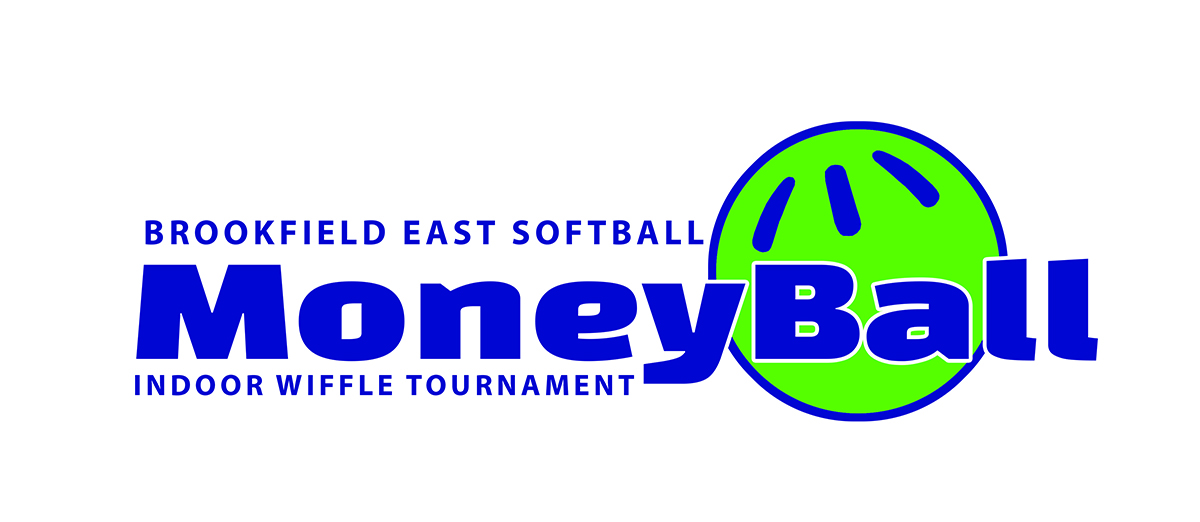 U14 DivisionPool RED							Pool NAVYWest Bend Nitro					1. Waukesha BlazersDeerfield Demons					2. Richfield RebelsWest Allis Wolves- Black 				3. Queen of DiamondsPool Play RED 						Pool Play NAVY9am 	A vs C	  F#1					9am	    1 vs 3    F#210am	C vs B	  F#2					10am 	    3 vs 2    F#111am 	B vs A 	  F#1					11am  	    2 vs 1    F#2Tournament Play Seeding is determined byRecordHead to headRuns allowedRuns earnedBracket Play #1 seed BYE#2 seed BYE12pm 	G1 #3 seed vs #6 seed F#112pm 	        G2 #4 seed vs #5 seed F#2Semi – Finals 1pm  #1 seed vs winner of G21pm  #2 seed vs winner of G1Championship Game2pm Winners of the Semi-Finals